[Jutalom][000 Ft]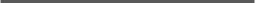 [Tétel][Hely]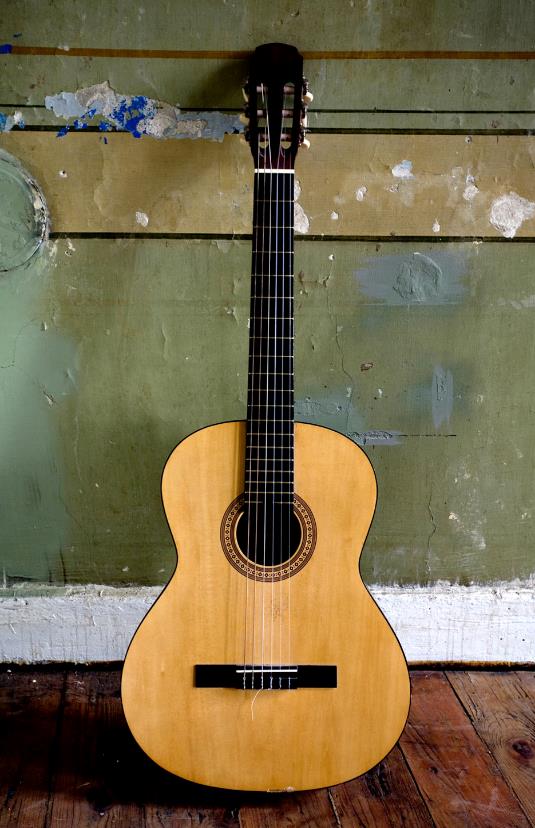 [Kezdjük is el azonnal][Ha már írna is, egyszerűen jelöljön ki egy sornyi szöveget, és kezdjen el gépelni a szöveg lecseréléséhez.][Mindig legyen tetszetős a megjelenés][Ha a fényképet a sajátjára szeretné cserélni, egyszerűen törölje, majd a Beszúrás lapon kattintson a Kép gombra.][Címsorra van szüksége? A Kezdőlap lap Stílusok gyűjteményében koppintson a kívánt stílusra. Szöveg kijelölésekor, másolásakor vagy szerkesztésekor ne hagyjon szóközt a kijelöléstől jobbra.]